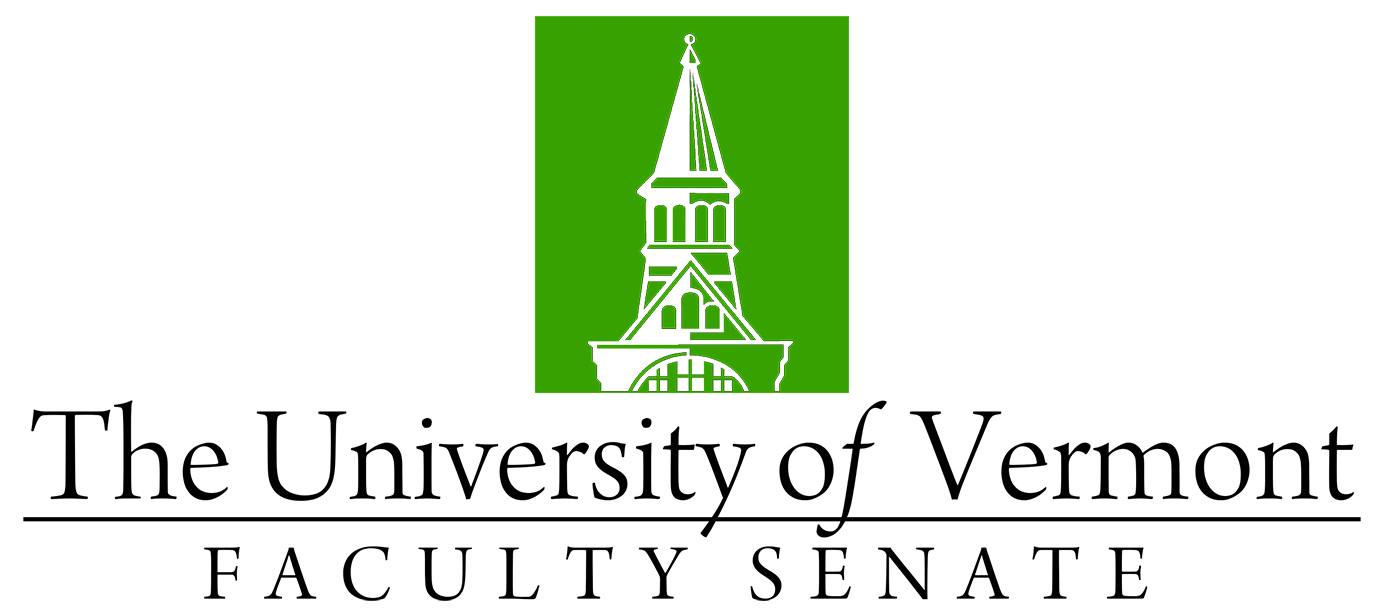 Faculty Senate MeetingMonday, March 15, 20214:00 – 5:30 pm, Online via TeamsAgenda2020-2021 Faculty Senate MeetingsMondays 4:00 – 5:30 PM (exceptions noted)8/24/20 – 3:00 – 4:30 PM9/21/2010/19/2011/16/2012/21/20 – 3:00 – 4:30 PM2/1/213/15/214/19/215/20/21 – 3:00 – 4:30 PM Thursday4:00Faculty Senate President’s Welcome Remarks – Chris Burns [5 min]4:05Consent Agenda (vote) [5 min]Minutes of the 02/01/21 Faculty Senate MeetingCurricular AffairsName Change MEd Educational Leadership (CESS/GRAD)Certificate of Graduate Study in Resiliency-Based Approaches with Families, Schools & Communities (CESS/GRAD)4:10Call for nominations: Faculty Senate Vice President, Two Members At-Large [5 min]4:15Residential Learning Communities – J. Dickinson and Rafael Rodriguez [20 min]4:35Review Process for Proposals to Restructure Within an Academic Unit – Chris Burns [20 min]4:55Black Lives Matter Flag Resolution – Terry Delaney, Co-Chair, Student Affairs Committee (vote) [15 min]5:10Senate Constitution and Bylaws Revisions – Chris Burns [5 min]5:25New Business [5 min]5:30Adjourn